This document records the received materials from Beijing National Research C enter for Information Science and Technology Evaluation Group (Bnrist EG) through Working Party (WP) 5D #34 meeting (the evaluation report deadline for IEGs) under Step 4 and Step 5 of the IMT-2020 process as defined in Document IMT-2020/2(Rev.2).In this contribution, Bnrist EG provides the evaluation report for the Nufront proponent’s candidate RIT submission EUHT in Document IMT-2020/12.The evaluation report is attached as below.Editor's note: In Document 5D/67 the wrong excel file for indoor eMBB assumption was embedded when the report was generated. Bnrist EG would like to clarify that the evaluation results and conclusion in the report is based on the correct indoor eMBB assumption.  Therefore, the evaluation results and conclusion in the report are unchanged in the resubmitted version with the correct excel file embedded.______________Radiocommunication Study Groups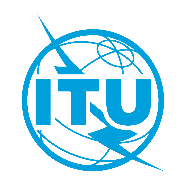 Document 5D/146-E20 March 2020English only

TECHNOLOGY ASPECTSDirector, Radiocommunication BureauDirector, Radiocommunication BureauEvaluation report received from BNRIST EG on the candidate IMT-2020 Radio Interface Technology proposalsEvaluation report received from BNRIST EG on the candidate IMT-2020 Radio Interface Technology proposals